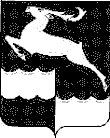 ЯРКИНСКИЙ СЕЛЬСКИЙ СОВЕТ ДЕПУТАТОВКЕЖЕМСКОГО РАЙОНАРЕШЕНИЕОБ УТВЕРЖДЕНИИ ПОРЯДКА ОКАЗАНИЯ ПОДДЕРЖКИГРАЖДАНАМ И ИХ ОБЪЕДИНЕНИЯМ, УЧАСТВУЮЩИМ ВОХРАНЕ ОБЩЕСТВЕННОГО ПОРЯДКА, СОЗДАНИЯ УСЛОВИЙ ДЛЯ ДЕЯТЕЛЬНОСТИ НАРОДНЫХ ДРУЖИН И УСТАНОВДЛЕНИИ ГРАНИЦЫ ТЕРРИТОРИИ, НА КОТОРОЙ МОЖЕТ БЫТЬ СОЗДАНА НАРОДНАЯ ДРУЖИНАВ соответствии с частями 1, 3 статьи 14 Федерального закона                         от 06.10.2003 № 131-ФЗ «Об общих принципах организации местного самоуправления в Российской Федерации», частью 2 статьи 6 Федерального закона от 02.04.2014 № 44-ФЗ «Об участии граждан в охране общественного порядка», руководствуясь статьями 6, 27Устава Яркинского сельсовета Кежемского района, Яркинский сельский Совет депутатов РЕШИЛ:1. Утвердить Порядок оказания поддержки гражданам и их объединениям, участвующим в охране общественного порядка, создания условий для деятельности народных дружин согласно Приложению к настоящему Решению.2. Установить границы территории, на которой может быть создана народная дружина в соответствии с территорией Яркинского сельсовета Кежемского района Красноярского края.3. Опубликовать настоящее Решение в газете «Яркинский Вестник», а также разместить на официальном сайте в информационно-телекоммуникационной сети «Интернет» (https://yarkino.ru/).4. Настоящее Решение вступает в силу после его официального опубликования.5. Контроль за исполнением настоящего Решения оставляю за собой.Приложение к Решению Яркинскогосельского Совета депутатов от 22.06.2020 г. № 14   «Об утверждении Порядка оказанияподдержки гражданам и ихобъединениям, участвующим в охранеобщественного порядка, созданияусловий для деятельности народных дружинПорядок оказания поддержки гражданам и их объединениям, участвующим в охране общественного порядка,создания условий для деятельности народных дружин1. Общие положения1.Целью настоящего муниципального нормативного правового акта является создание правовых условий для деятельности народных дружин и поддержки граждан и их объединений, участвующих в охране общественного порядка на территории Яркинского сельсовета.2.Правовую основу участия граждан в охране общественного порядка составляют Конституция Российской Федерации, общепризнанные принципы и нормы международного права, федеральные конституционные законы, Федеральный закон от 06.10.2003 № 131-ФЗ «Об общих принципах организации местного самоуправления в Российской Федерации», Федеральный законот 02.04.2014 № 44-ФЗ «Об участии граждан в охране общественного порядка», другие федеральные законы и принятые в соответствии с ними иные нормативные правовые акты Российской Федерации, законы и иные нормативные правовые акты Красноярского края, настоящий Порядок и иные муниципальные нормативные правовые акты.3.Для целей настоящего Порядка используются следующие основные понятия:1) участие граждан в охране общественного порядка - оказание гражданами помощи органам внутренних дел (полиции) и иным правоохранительным органам в целях защиты жизни, здоровья, чести и достоинства человека, собственности, интересов общества и государства от преступных и иных противоправных посягательств, совершаемых в общественных местах;2) общественное объединение правоохранительной направленности - не имеющее членства общественное объединение, сформированное по инициативе граждан для участия в охране общественного порядка;3) народная дружина - основанное на членстве общественное объединение, участвующее в охране общественного порядка во взаимодействии с органами внутренних дел (полицией) и иными правоохранительными органами, органами государственной власти и органами местного самоуправления.4.Координацию работы по взаимодействию с гражданам и их объединениям, а также с народными дружинами осуществляет администрация Яркинского сельсовета.5.Администрация Яркинского сельсовета в своей деятельности руководствуется следующими принципами:1) профессионализм - привлечение квалифицированных специалистов, обладающих теоретическими и практическими знаниями и навыками в сфере охраны общественного порядка;2) открытость и прозрачность - свободный доступ к информации по взаимодействию органов местного самоуправления с гражданам и их объединениям, а также народными дружинами, в том числе о их результатах;3) эффективность и результативность;4) ответственность должностных лиц органа местного самоуправления.2. Функции и полномочия администрации Яркинскогосельсовета1.Администрация Яркинского сельсовета осуществляет следующие функции и полномочия:1)в порядке, установленном своим Постановлением в целях содействия гражданам, участвующим в поиске лиц, пропавших без вести, размещает на своем официальном сайте в информационно-телекоммуникационной сети «Интернет», а также в средствах массовой информации, общедоступную информацию о лицах, пропавших без вести, месте их предполагаемого поиска, контактную информацию координаторов мероприятий по поиску лиц, пропавших без вести, иную общедоступную информацию, необходимую для эффективного поиска лиц, пропавших без вести 2) во взаимодействии с правоохранительными органами подготавливает рекомендации по вопросам формирования организованных групп, определения маршрута и места предполагаемого поиска лиц, и предоставляет иную общедоступную информацию, необходимую для эффективного поиска лиц, пропавших без вести;3) осуществляет взаимодействие с народными дружинами;4) согласовывает избрание командиров народных дружин;5) в целях взаимодействия и координации деятельности народных дружин может создавать координирующие органы (штабы), порядок создания и деятельности которых определяется законом Красноярского края;6)согласовывают планы работы народных дружин, место и время проведения мероприятий по охране общественного порядка, количество привлекаемых к участию в охране общественного порядка народных дружинников;7) совместным решением с народными дружинами, территориальным органом федерального органа исполнительной власти в сфере внутренних дел, иными правоохранительными органами определяет порядок взаимодействия народных дружин с органами внутренних дел (полицией) и иными правоохранительными органами;8)осуществляет иные функции и полномочия, возложенные на нее действующим законодательством.3. Материальное стимулирование, льготы и компенсации народных дружинников1.Народным дружинникам по месту работы предоставляется ежегодный дополнительный отпуск без сохранения заработной платы продолжительностью до десяти календарных дней.2.Материальное стимулирование деятельности народных дружинников осуществляется в пределах средств, предусмотренных на эти цели в бюджете поселения.3. За успешное и добросовестное исполнение своих обязанностей, выполнение заданий особой важности и сложности для народных дружинников предусматриваются следующие виды поощрений:- объявление благодарности;- награждение Почетной грамотой;- награждение ценным подарком.4. За особые заслуги в деле охраны общественного порядка, предупреждении и пресечении правонарушений, проявленные при этом мужество и героизм, народные дружинники могут быть представлены к награждению в соответствии с законодательством Российской Федерации.5. Порядок предоставления органами местного самоуправления народным дружинникам льгот и компенсаций устанавливается законом Красноярского края.4. Материально-техническое обеспечение деятельности народных дружин4.1. Материально-техническое обеспечение деятельности народных дружин осуществляется за счет добровольных пожертвований, а также иных средств, не запрещенных законодательством Российской Федерации.4.2. Администрация Яркинского сельсовета может предоставлять народным дружинам помещения, технические и иные материальные средства, необходимые для осуществления их деятельности.5. Финансовое обеспечение1.Финансовое обеспечение оказания поддержки гражданам и их объединениям, участвующим в охране общественного порядка, а также создание условий для деятельности народных дружин на территории Яркинского сельсовета является расходным обязательством Яркинского сельсовета в пределах бюджетных ассигнований.6. Ответственность должностных лиц органа местного самоуправления1.Физические и юридические лица в соответствии с законодательством Российской Федерации имеют право обжаловать в судебном порядке, действия (бездействие) должностных лиц уполномоченного органа местного самоуправления, если такие действия (бездействие) нарушают их права и законные интересы.2.Должностные лица уполномоченного органа местного самоуправления, виновные в нарушении законодательства Российской Федерации, иных нормативных правовых актов, а также норм настоящего Положения, несут дисциплинарную, гражданско-правовую, административную, уголовную ответственность в соответствии с законодательством Российской Федерации.  22.06.2020 г.с. Яркино№14 Глава Яркинского сельсовета, председатель Яркинского сельского Совета депутатовИ.Н. Рукосуева